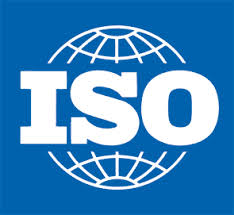 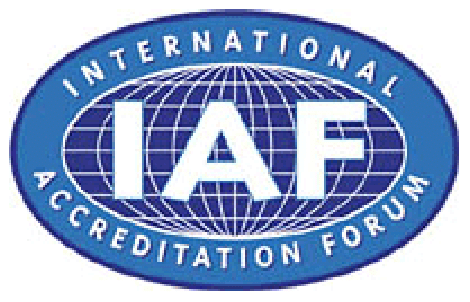 
Organización Internacional de                                     Foro Internacional de      Normalización                                                            Acreditación13 enero 2016.Orientación del Grupo de Prácticas de Auditoría ISO 9001 sobre:Lista de verificaciónIntroducciónEste documento proporciona información sobre el propósito y el uso de las listas de verificación de auditoría para apoyar activamente el proceso de auditoría.Si bien el documento está dirigido principalmente a organizaciones de auditoría externa (incluidos los organismos de registro y certificación), la información también puede ser utilizada por cualquier organización que realice auditorías internas.Necesidad de listas de verificación:Al analizar las normas de auditoría actuales, la norma ISO 19011 hace referencia a "Preparación de documentos de trabajo" en la Cláusula 6.3.4.Lo siguiente es un extracto de esta cláusula:Los miembros del equipo auditor deben recopilar y revisar la información relevante para su asignación de auditoría y preparar documentos de trabajo, según sea necesario, para referencia y para registrar la evidencia de auditoría. Dichos documentos pueden incluir lo siguiente:• Listas de verificación.• Auditar los planes de muestreo.• Formularios para registrar información, como evidencia de apoyo, hallazgos   de auditoría y registros para reuniones.El uso de listas de verificación y formularios no debe restringir el alcance de las actividades de auditoría, que pueden cambiar como resultado de la información recopilada durante la auditoría”NOTA: En la Cláusula B.4 de ISO 19011 se proporciona orientación sobre la preparación de documentos de trabajo.El uso de listas de verificación de auditoría:Si bien no siempre se requieren los estándares del sistema de gestión, las listas de verificación de auditoría son solo una herramienta disponible en la "caja de herramientas de los auditores". Muchas organizaciones los utilizarán para garantizar que la auditoría, como mínimo, aborde los requisitos definidos por el alcance de la auditoría.A continuación se muestra un ejemplo de un enfoque de auditoría:Foro Internacional de Acreditación Fecha: 13 de enero de 2016   Requisitos ISO 9001:Es beneficioso realizar una auditoría desde el sistema de gestión de calidad de la organización hasta los requisitos. Se puede utilizar una lista de verificación para garantizar que se aborden todos los requisitos relevantes de ISO 9001.Ventajas:La literatura disponible en el mercado señala lo siguiente con respecto al uso de las listas de verificación de auditoría:1. Listas de verificación si se desarrollaron para una auditoría específica y se     usaron correctamente: a. Promover la planificación de la auditoría.     b. Asegurar un enfoque de auditoría consistente.     c. Actuar como plan de muestreo y administrador del tiempo.     d. Servir como ayuda de memoria.           e. Proporcionar un repositorio para las notas recopiladas durante el proceso                de auditoría (campo de auditoría notas).2. Las listas de verificación de auditoría deben desarrollarse para brindar    asistencia al proceso de auditoría.3. Los auditores deben estar capacitados en el uso de una lista de verificación     particular y mostrar cómo obtener la máxima información utilizando buenas técnicas    de cuestionamiento.4. Las listas de verificación deben ayudar al auditor a tener un mejor desempeño     durante el proceso de auditoría.5. Las listas de verificación ayudan a garantizar que una auditoría se lleve a cabo     de manera sistemática y de manera integral y que se obtenga evidencia adecuada.6. Las listas de verificación pueden proporcionar estructura y continuidad a un     proceso y pueden garantizar que se está siguiendo el alcance de la auditoría.7. Las listas de verificación pueden proporcionar un medio de comunicación y un lugar     para registrar datos para su uso para futura referencia.8. Una lista de verificación completa proporciona evidencia objetiva de que la auditoría    se realizó.9. Una lista de verificación puede proporcionar un registro de que se examinó el SGC.10. Las listas de verificación pueden utilizarse como una base de información para      planificar futuras auditorías.11. Se pueden proporcionar listas de verificación al auditado antes de la auditoría en el sitio.Desventajas:En contraste, cuando las listas de verificación de auditoría no están disponibles, o están mal preparadas, se señalan los siguientes problemas / preocupaciones:1. La lista de verificación puede verse como intimidante para el auditado.2. El enfoque de la lista de verificación puede ser demasiado estrecho en su alcance     para identificar un problema en áreas específicas.3. Las listas de verificación son una herramienta para ayudar al auditor, pero serán     restrictivas si se usan como de soporte.4. Las listas de verificación no deben ser un sustituto de la planificación de auditoría.5. Un auditor inexperto puede no ser capaz de comunicar claramente lo que él/ella     es buscando, si dependen demasiado de una lista de verificación para guiar sus    preguntas.6. Las listas de verificación mal preparadas pueden retrasar una auditoría debido a     la duplicación y la repetición.7. Listas de verificación genéricas, que no reflejan la gestión de la organización,    específica del sistema, no puede agregar ningún valor y puede interferir con la    auditoría.8. Las listas de verificación limitadas enfocadas minimizan las preguntas / enfoques     de evaluación únicos.ConclusiónExisten ventajas y desventajas en el uso de listas de verificación de auditoría. Depende de muchos factores, incluidas las necesidades de los clientes, las restricciones de tiempo y costo, la experiencia del auditor y los requisitos del esquema del sector. Los auditores deben evaluar el valor de la lista de verificación como una ayuda en el proceso de auditoría y considerar su uso como una herramienta funcional.______________________________________________________________________Para obtener más información sobre el Grupo de Prácticas de Auditoría ISO 9001, consulte el documento: Introducción al Grupo de Prácticas de Auditoría ISO 9001.La retroalimentación de los usuarios será utilizada por el Grupo de Prácticas de Auditoría ISO 9001 para determinar si se deben desarrollar documentos de orientación adicionales, o si se deben revisar estos actuales.Los comentarios sobre los trabajos o presentaciones se pueden enviar a la siguiente dirección de correo electrónico: charles.corrie@bsigroup.com.Los otros documentos y presentaciones del Grupo de Prácticas de Auditoría ISO 9001 se pueden descargar de los sitios web:www.iaf.nu www.iso.org/tc176/ISO9001AuditingPracticesGroupRenunciaEste documento no ha sido sujeto a un proceso de aprobación por parte de la Organización Internacional de Normalización (ISO), el Comité Técnico 176 de la ISO o el Foro Internacional de Acreditación (IAF).La información contenida en ella está disponible para fines educativos y de comunicación. El Grupo de Prácticas de Auditoría ISO 9001 no se responsabiliza de los errores, omisiones u otras responsabilidades que puedan surgir de la provisión o el uso posterior de dicha información.© ISO & IAF 2016 - Todos los derechos reservados.www.iaf.nu; www.iso.org/tc176/ISO9001AuditingPracticesGroup